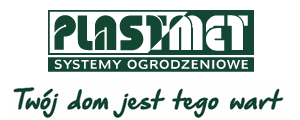 W dobrym stylu – ogrodzenie Jaspis marki Plast-Met Systemy OgrodzenioweEleganckie, zgeometryzowane elementy dekoracyjne i pionowe kształtowniki zamknięte w prostokątnej ramie sprawiają, że Nowoczesne Ogrodzenie Frontowe Jaspis wyróżnia się na tle innych ogrodzeń stalowych. Jeśli wzbogacimy je o szerokie, ażurowe słupy dostępne w systemie, możemy nadać naszej posesji prawdziwie rezydencjonalny charakter.     Pionowe ogrodzenia metalowe kojarzą się zwykle z symetrycznie ustawionymi prętami zwieńczonymi grotem. Nowoczesne Ogrodzenie Frontowe Jaspis korzysta z tradycyjnego wzorca, ale nadaje mu oryginalną, nowoczesną formę. Pionowe profile o przekroju 20 x 20 mm zostały obramowane nieco  grubszymi kształtownikami 50 x 30 mm. Uwagę przykuwa umieszczony w centralnej części element dekoracyjny. Romby tworzące rozetę to subtelny detal, który w elegancki sposób zdobi ogrodzenie. Ale na tym nie koniec. Standardowe prostokątne słupki, na których zwykle montowane są przęsła, brama i furtka, można zastąpić specjalnymi, dedykowanymi dla tego modelu słupami dekoracyjnymi o szerokości 300 mm. Ich ażurowa forma przywodzi na myśl kolumnę zwieńczoną głowicą. Są wyższe niż przęsła, wystają więc ponad linię ogrodzenia, dynamizując całość. Ogrodzenie na życzenieNowoczesne Ogrodzenie Frontowe Jaspis to kompletny system, który pozwala skonfigurować ogrodzenie dopasowane do potrzeb konkretnej działki i gustu inwestora. Decydując się na słupki standardowe lub ozdobne, właściciel posesji może wpłynąć na stopień dekoracyjności. Pod względem kolorystycznym do wyboru jest 10 odcieni standardowych, a na specjalne zamówienie możliwe jest użycie dodatkowych kolorów RAL. Wymiary elementów również można dostosowywać indywidualnie. Standardowa wysokość przęseł mieści się w przedziale między 1000 a 1800 mm, dostępna szerokość to 2000-3000 mm. W zależności od sposobu otwierania bramy, wjazd na posesję może mieć maksymalnie 5500 mm przy bramie dwuskrzydłowej oraz 6000 mm przy przesuwanej. Ogrodzenie można uzupełnić o elementy dodatkowe, takie jak np. Centerbox, który integruje w sobie centrum zasilające do napędu, wideodomofon i skrzynkę na listy. Całość zamknięta jest w estetycznej obudowie, dopasowanej stylistycznie i kolorystycznie do dizajnu Jaspisu. Dodatkowym ułatwieniem podczas projektowania Nowoczesnego Ogrodzenia Frontowego Jaspis jest specjalne  oprogramowanie, którym dysponuje firma Plast-Met Systemy Ogrodzeniowe. Dzięki niemu klient może zobaczyć, jak docelowo będzie wyglądało planowane ogrodzenie, z uwzględnieniem konkretnej konfiguracji elementów, kształtu danej działki i spadków terenu. Ułatwia to podjęcie decyzji i wprowadzenie ewentualnych korekt jeszcze przed rozpoczęciem realizacji.   Plast-Met Systemy Ogrodzeniowe z siedzibą w Trzebnicy to jeden z czołowych producentów nowoczesnych i trwałych systemów ogrodzeniowych w Polsce. Firma specjalizuje się w produkcji takich wyrobów jak: nowoczesne ogrodzenia frontowe, modułowe ogrodzenia frontowe, lampy LED, Centerbox, panele ogrodzeniowe, siatki ogrodzeniowe, słupki, akcesoria oraz bramy i furtki. Plast-Met Systemy Ogrodzeniowe istnieje na rynku od 1988 r. i jest firmą ze 100% polskim kapitałem. www.plast-met.pl Maksymalna dostępna szerokośćMinimalna standardowa szerokośćPrzęsło proste (typ P) 3000 mm2000 mmBrama dwuskrzydłowa5500 mm3000 mmBrama przesuwna TOP6000 mm3000 mmFurtkaStandardowa szerokość: 1070 mmStandardowa szerokość: 1070 mmSłupStandardowa szerokość: 300 mmStandardowa szerokość: 300 mm